Возможности электронного сервиса«ЛИЧНЫЙ  КАБИНЕТ  НАЛОГОПЛАТЕЛЬЩИКА  ДЛЯ  ФИЗИЧЕСКИХ  ЛИЦ» на сайте ФНС России www.nalog.ru:Вкладка  «Жизненные ситуации»/ Просмотреть информацию об имуществеИмущественные налоги физических лиц (транспортный, земельный, имущество):- получать информацию: об объектах имущества и транспортных средствах, о суммах начисленных и уплаченных налоговых платежей, о наличии переплат, о задолженности по налогам перед бюджетом;- получать и распечатывать налоговые уведомления и квитанции на уплату налоговых платежей;- оплачивать налоговую задолженность и налоговые платежи;- сообщение о наличии у физического лица объектов имущества и/или транспортных средств;- направить уведомление о выбранных объектах налогообложения, в отношении которых применяется льгота;- выгрузить заявление о предоставлении льготы по земельному налогу, транспортному налогу, налогу на имущество.Налог на доходы физических лиц: вкладки «Жизненные ситуации»/ «Сообщения»- заполнять  и направлять декларацию по форме 3-НДФЛ по предлагаемым шаблонам;- отслеживать статус камеральной проверки налоговых деклараций по форме  3-НДФЛ;- отправлять заявление на возврат суммы излишне уплаченного налога;- просматривать сведения о справках по форме 2-НДФЛ и о суммах страховых взносов на обязательное пенсионное страхование, начисленных работодателем.Отправить в  налоговый  орган различные письма: вкладка - уведомление об открытии (закрытии) счета, об изменении реквизитов счета; - уведомление об использовании (об отказе от использования ЛК)  = отказ от бумаги, в том числе при подключении к сервису в инспекции (через ЭОД);- отчет о движении средств по счету (вкладу) в банке за пределами РФНаправить запросы на получение:- ИНН;- акт совместной сверки;- справки об исполнении налогоплательщиком обязанности по уплате налогов;- справки о состоянии расчетов с бюджетом;- заявление о подтверждении права на получение имущественных налоговых вычетов;- заявление о неполучении налогоплательщиком социального налогового вычета либо подтверждении факта получения    налогоплательщиком суммы предоставленного социального вычета. 	Для осуществления электронного документооборота через ЛК необходимо получить электронную неквалифицированную подпись. Технология получения усиленной неквалифицированной электронной подписи бесплатная для налогоплательщика. Получение сертификата ключа проверки электронной подписи доступно пользователю по ссылке «Получить ЭП» в разделе «Профиль».	Пароль в «личный кабинет» можно получить в любом налоговом органе, имея при себе удостоверение личности (паспорт).Зарегистрироваться в ЛК (www.nalog.ru) можно с помощью учетной записи портала госуслуг (ЕСИА).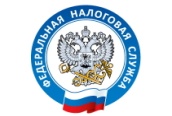     Воспользуйтесь мобильным приложением:                  «Налоги ФЛ»